УПРАВЛЕНИЕ ОБРАЗОВАНИЯАДМИНИСТРАЦИИ ГОРОДА НИЖНИЙ ТАГИЛМУНИЦИПАЛЬНОЕ БЮДЖЕТНОЕ УЧРЕЖДЕНИЕИНФОРМАЦИОННО-МЕТОДИЧЕСКИЙ ЦЕНТРПЛАНорганизационно-управленческих и методических мероприятий на МАЙ 2017 годаУважаемые коллеги!Прошу обратить внимание, что с января по май 2017 года на базе МБУ ИМЦ работает консультативный пункт для учителей 
и учащихся (выпускников 11 классов) по предметам: русский язык, математика, история, обществознание, физика, химия. Кроме того в рамках консультативного пункта проводятся занятия по психологическому сопровождению обучающихся в период подготовки и проведения государственной итоговой аттестации  
(работа консультативного пункта организуется в соответствии с приказом управления образования Администрации города Нижний Тагил «Об организации подготовки и проведения государственной итоговой аттестации по образовательным программам основного общего и среднего общего образования на территории города Нижний Тагил в 2016–2017 учебном году» № 2152 от 31.10.2016)Занятия для учащихся бесплатные.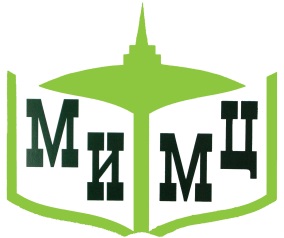 АДРЕС                 г. Н. Тагил, ул. Карла Либкнехта, 30,                             административный корпус, 4 этажТЕЛЕФОНЫ       8(3435) 43-40-10, 43-94-23ФАКС                  8(3435)  43-40-10 Е-mail                     mimc-nt@yandex.ruСайт                    imcnt.ru №МероприятиеМероприятиеОтветственныйДата, времяМестопроведенияМероприятия МБУ ИМЦМероприятия МБУ ИМЦМероприятия МБУ ИМЦМероприятия МБУ ИМЦМероприятия МБУ ИМЦМероприятия МБУ ИМЦ11Единый методический день «Проектная деятельность как средство развития творческого потенциала учащегося»Лебедев С. В.3 мая13.30МБОУ СОШ № 144Ул. Гвардейская, 7222Информационно-аналитическое обеспечение проведения всероссийских проверочных работ в 11 классах по биологииРоманова О. В.11 маяОО33Информационно-аналитическое обеспечение проведения всероссийских проверочных работ в 11 классах по историиРоманова О. В.18 маяОО44Подготовка информационно-аналитических отчетов по результатам муниципальных диагностических работ. 
7 классРоманова О. В.Май МБУ ИМЦ55Подготовка информационно-аналитических отчетов по результатам всероссийских проверочных  работ. Романова О. В.Май МБУ ИМЦ66ПДС по Основам православной культуры. Занятие 8. «Итоговое занятие. Защита проектов»Нижнетагильская епархия11 мая14.30МБУ ИМЦ77Семинар-практикум для экспертов ТП РПК по биологии «Организация работы ТП РПК по проверке открытых заданий ОГЭ»Онипко Т. В.По отдельному графикуМБУ ИМЦ8Семинар-практикум для экспертов ТП РПК по информатике «Организация работы ТП РПК по проверке открытых заданий ОГЭ»Семинар-практикум для экспертов ТП РПК по информатике «Организация работы ТП РПК по проверке открытых заданий ОГЭ»Романова Т. М.По отдельному графикуМБУ ИМЦ9Семинар-практикум для экспертов ТП РПК по географии «Организация работы ТП РПК по проверке открытых заданий ОГЭ»Семинар-практикум для экспертов ТП РПК по географии «Организация работы ТП РПК по проверке открытых заданий ОГЭ»Иус М. Н.По отдельному графикуМБУ ИМЦ10Семинар-практикум для экспертов ТП РПК по истории «Организация работы ТП РПК по проверке открытых заданий ОГЭ»Семинар-практикум для экспертов ТП РПК по истории «Организация работы ТП РПК по проверке открытых заданий ОГЭ»Семенова Г. НПо отдельному графикуМБУ ИМЦ1111Семинар-практикум для экспертов ТП РПК по обществознанию «Организация работы ТП РПК по проверке открытых заданий ОГЭ»Семенова Г. Н.По отдельному графикуМБУ ИМЦ1212Семинар-практикум для экспертов ТП РПК по иностранным языкам «Организация работы ТП РПК по проверке открытых заданий ОГЭ»Горина Е. В.,Мансурова Н. Л.Шляйхер Л. Н.По отдельному графикуМБУ ИМЦ13Консультативный пункт подготовки к ЕГЭ для педагогов и учащихся (история и обществознание)Занятие 5. «Историческое сочинение по периоду»Консультативный пункт подготовки к ЕГЭ для педагогов и учащихся (история и обществознание)Занятие 5. «Историческое сочинение по периоду»Постников П. Г.16 мая15.00МБУ ИМЦ1414Консультативный пункт подготовки к ЕГЭ для педагогов и учащихся (психологическая поддержка в период подготовки и проведения ГИА).Занятие 5. «Таймменеджмент, или как все успеть без потерь»Манакова М. В.17 мая15.00МБУ ИМЦГМО учителей русского языка и литературыГМО учителей русского языка и литературыГМО учителей русского языка и литературыГМО учителей русского языка и литературыГМО учителей русского языка и литературыГМО учителей русского языка и литературыГМО учителей математикиГМО учителей математикиГМО учителей математикиГМО учителей математикиГМО учителей математикиГМО учителей математики1Консультативный пункт подготовки к ЕГЭ для педагогов и учащихся (математика)Занятие 6 «Показатели логических функций в заданиях ЕГЭ»Консультативный пункт подготовки к ЕГЭ для педагогов и учащихся (математика)Занятие 6 «Показатели логических функций в заданиях ЕГЭ»Ларионова О.С.11 мая15.00МБУ ИМЦ2Семинар-практикум для экспертов ТП РПК по математике  «Организация работы ТП РПК по проверке открытых заданий ОГЭ»Семинар-практикум для экспертов ТП РПК по математике  «Организация работы ТП РПК по проверке открытых заданий ОГЭ»Ларионова О.С.25 мая15.00МБУ ИМЦГМО учителей физикиГМО учителей физикиГМО учителей физикиГМО учителей физикиГМО учителей физикиГМО учителей физики1Консультативный пункт подготовки к ЕГЭ для педагогов и учащихся (физика)Занятие 6. «Оптика»Консультативный пункт подготовки к ЕГЭ для педагогов и учащихся (физика)Занятие 6. «Оптика»Яблочков Е. Ю.16 мая15.30МБУ ИМЦ2Семинар-практикум для экспертов ТП РПК по физике  «Организация работы ТП РПК по проверке открытых заданий ОГЭ»Семинар-практикум для экспертов ТП РПК по физике  «Организация работы ТП РПК по проверке открытых заданий ОГЭ»Яблочков Е. Ю.23 мая15.00МБУ ИМЦГМО учителей химииГМО учителей химииГМО учителей химииГМО учителей химииГМО учителей химииГМО учителей химии1Консультация для 11 классов по решению заданий открытой части ЕГЭКонсультация для 11 классов по решению заданий открытой части ЕГЭЯковлева В.И.11 мая15.00МБУ ИМЦ2Семинар-практикум для экспертов ТП РПК по химии «Организация работы ТП РПК по проверке открытых заданий ОГЭ»Семинар-практикум для экспертов ТП РПК по химии «Организация работы ТП РПК по проверке открытых заданий ОГЭ»Коробейщикова О. Б. 25 мая15.00МБУ ИМЦГМО логопедов и дефектологовГМО логопедов и дефектологовГМО логопедов и дефектологовГМО логопедов и дефектологовГМО логопедов и дефектологовГМО логопедов и дефектологов11Банк педагогических идей. Выставка дидактических и методических пособий логопедической практики «Палитра мастерства» (заключительная часть). Подведение итогов работы ГМО логопедов в 2016–2017 уч. году. Приглашаются логопеды, учителя-дефектологи МОУ, ДОУБурова Г. А.12 мая10.00МБУ ИМЦИнформационно-библиографическое обеспечение деятельности образовательных учреждений, педагогических и руководящих кадров муниципальной системы образованияИнформационно-библиографическое обеспечение деятельности образовательных учреждений, педагогических и руководящих кадров муниципальной системы образованияИнформационно-библиографическое обеспечение деятельности образовательных учреждений, педагогических и руководящих кадров муниципальной системы образованияИнформационно-библиографическое обеспечение деятельности образовательных учреждений, педагогических и руководящих кадров муниципальной системы образованияИнформационно-библиографическое обеспечение деятельности образовательных учреждений, педагогических и руководящих кадров муниципальной системы образованияИнформационно-библиографическое обеспечение деятельности образовательных учреждений, педагогических и руководящих кадров муниципальной системы образования1.Ознакомление педагогов образовательных организаций с каталогом сигнальных экземпляров учебной литературы ведущих издательств России на сайте МБУ ИМЦ и организация работы с учебной литературой в методическом кабинете МБУ ИМЦОзнакомление педагогов образовательных организаций с каталогом сигнальных экземпляров учебной литературы ведущих издательств России на сайте МБУ ИМЦ и организация работы с учебной литературой в методическом кабинете МБУ ИМЦЛебедев  С. В.В течение месяца10.00–15.00МБУ ИМЦметодический кабинетМуниципальный ресурсный центр по методическому  сопровождению организации внеурочной деятельности в образовательных учреждениях города на базе МБОУ ЛицейМуниципальный ресурсный центр по методическому  сопровождению организации внеурочной деятельности в образовательных учреждениях города на базе МБОУ ЛицейМуниципальный ресурсный центр по методическому  сопровождению организации внеурочной деятельности в образовательных учреждениях города на базе МБОУ ЛицейМуниципальный ресурсный центр по методическому  сопровождению организации внеурочной деятельности в образовательных учреждениях города на базе МБОУ ЛицейМуниципальный ресурсный центр по методическому  сопровождению организации внеурочной деятельности в образовательных учреждениях города на базе МБОУ ЛицейМуниципальный ресурсный центр по методическому  сопровождению организации внеурочной деятельности в образовательных учреждениях города на базе МБОУ ЛицейМуниципальный ресурсный центр по методическому  сопровождению организации внеурочной деятельности в образовательных учреждениях города на базе МБОУ Лицей11Интегрированная городская олимпиада «Физикон» (предварительная регистрация до 10.05, подробная информация на сайте лицея http://www.lyceum-nt.ru/)Учащиеся 7–9 классовКоробейщикова О.Б.12 маяв 12.30МБОУ Лицейул. Энтузиастов, 15тел. 33-18-49МБОУ Лицейул. Энтузиастов, 15тел. 33-18-4922Семинар-практикум «Развитие ИКТ-компетенций в рамках интеграции урочной и внеурочной деятельности» (предварительная запись по адресу leva90nt@mail.ru)Педагогические работники, молодые специалисты и участники образовательных отношений, заинтересованные во внедрении ИКТ-технологий в образовательный процессКоробейщикова О. Б.20 мая14.30Регистрация в 14.00МБОУ Лицейул. Энтузиастов, 15тел. 33-18-49МБОУ Лицейул. Энтузиастов, 15тел. 33-18-49